      Razlomak  je broj kojim se izražava dio neke cjeline.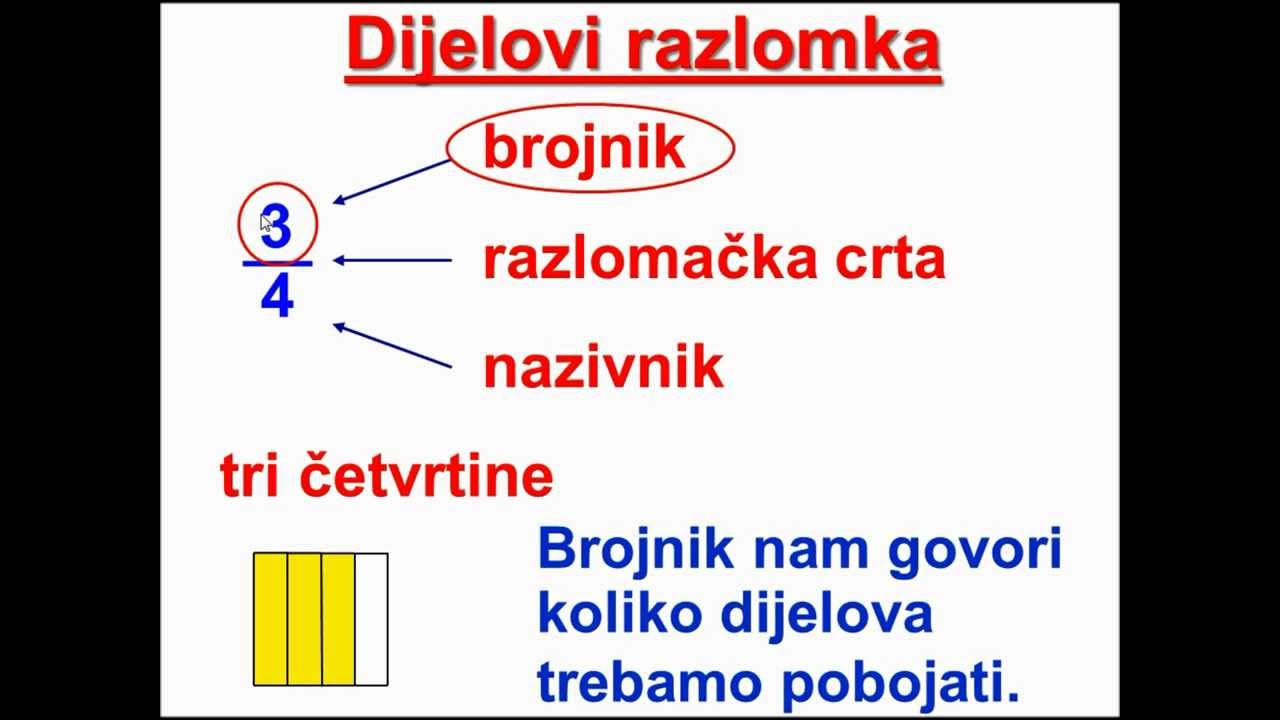 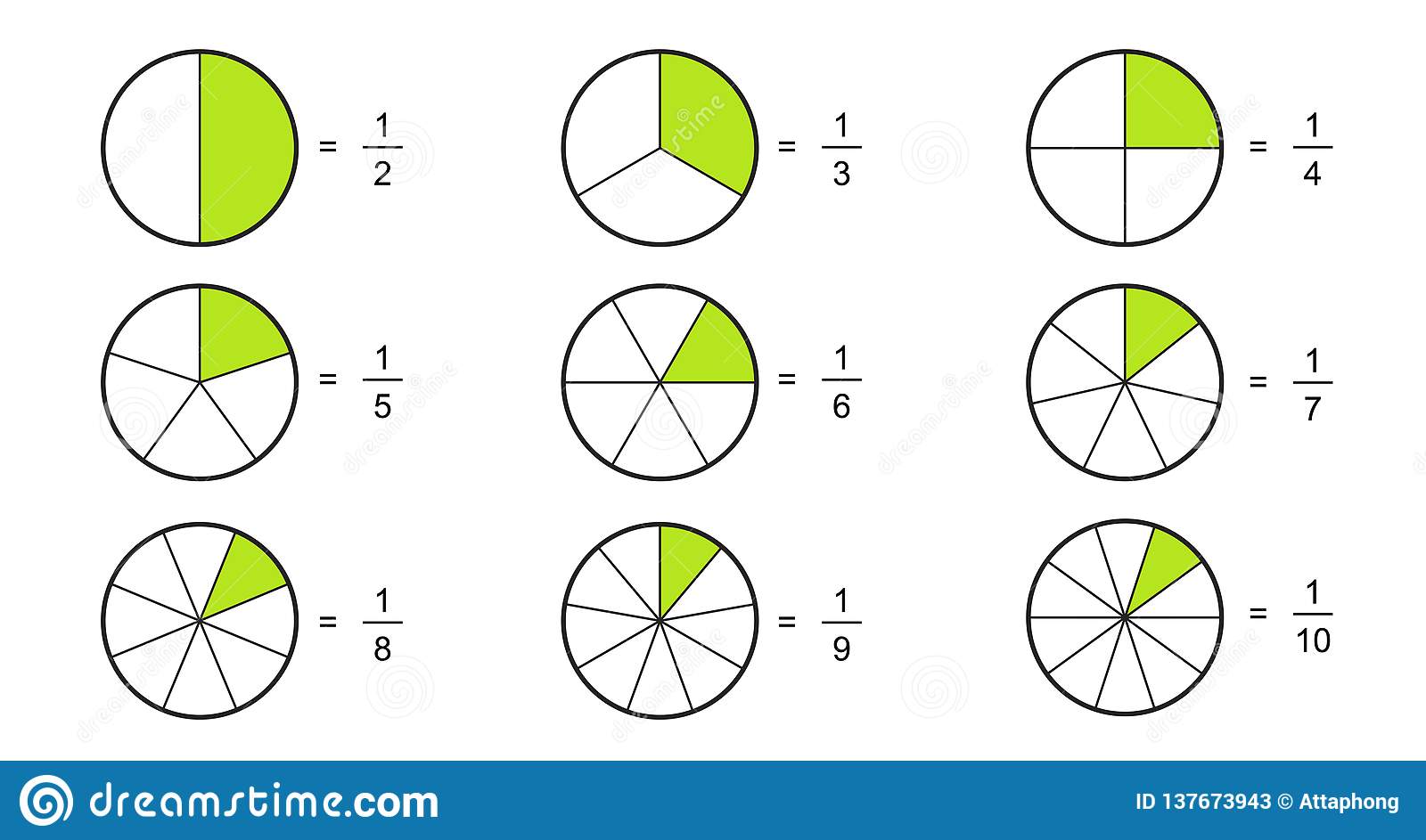 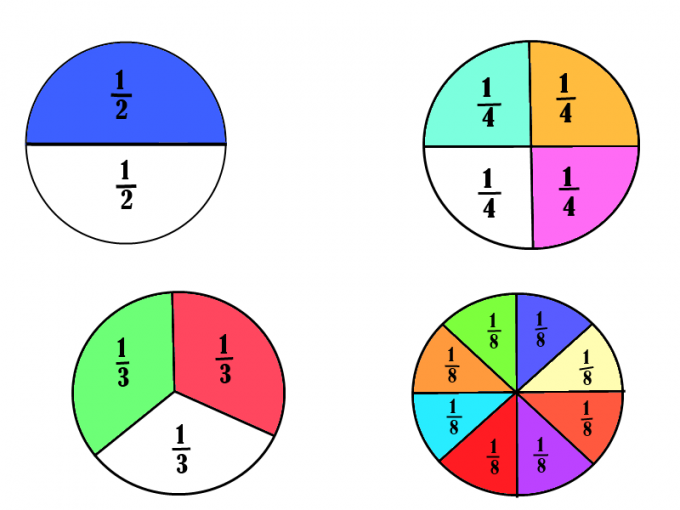 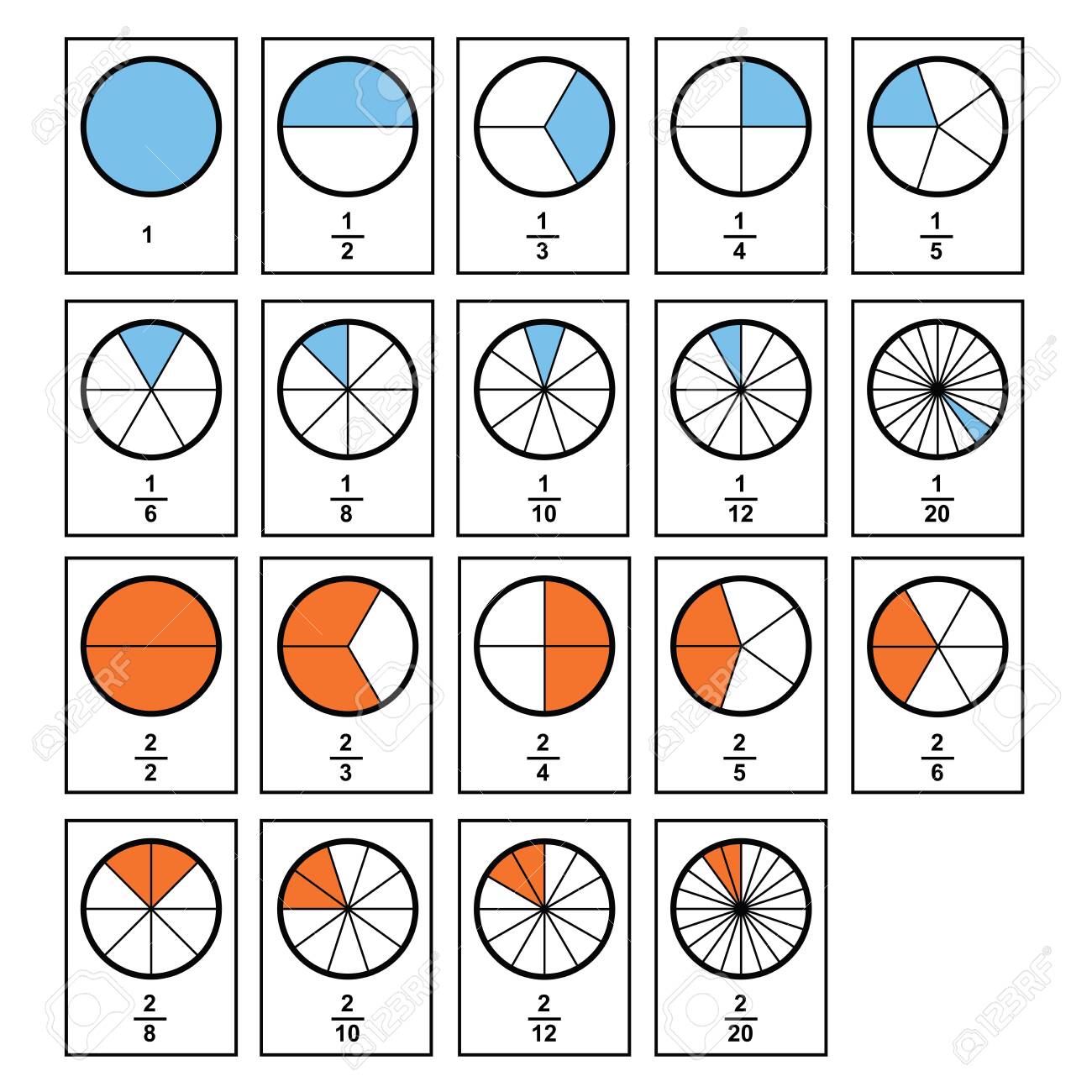 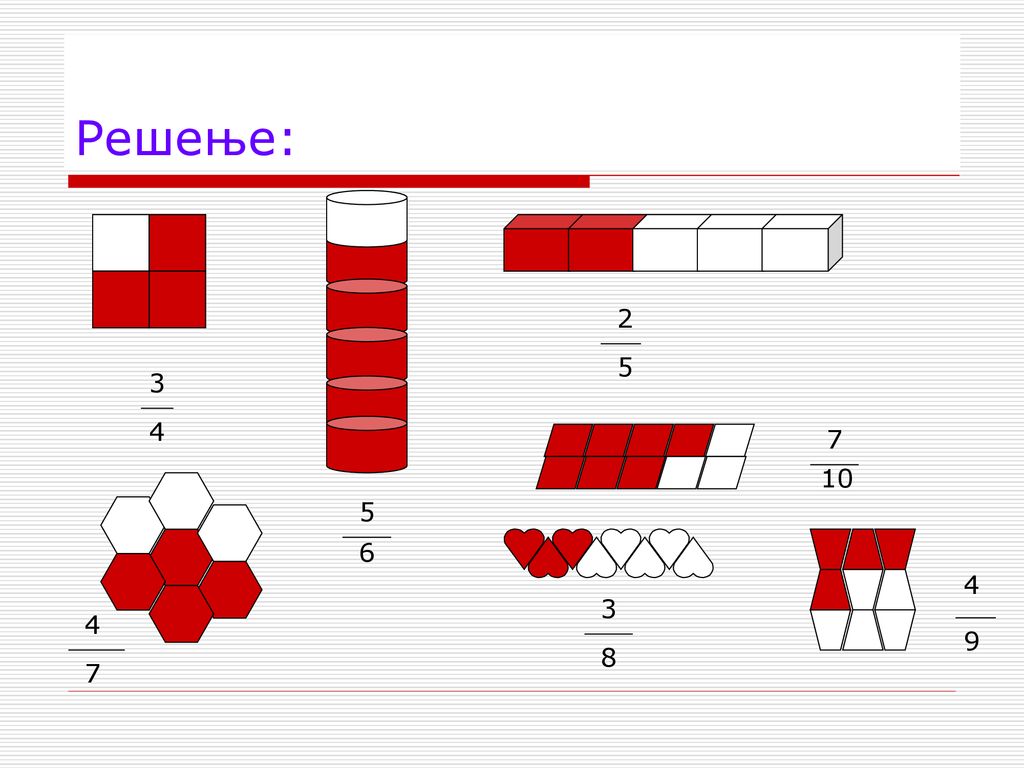 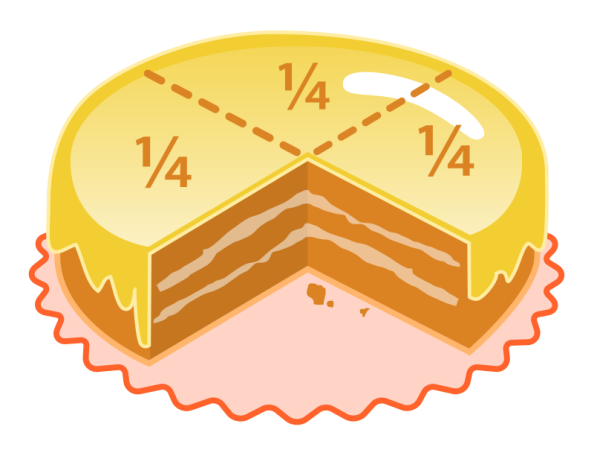 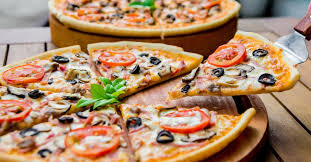          3/4 torte =                                 1/6 pizze = 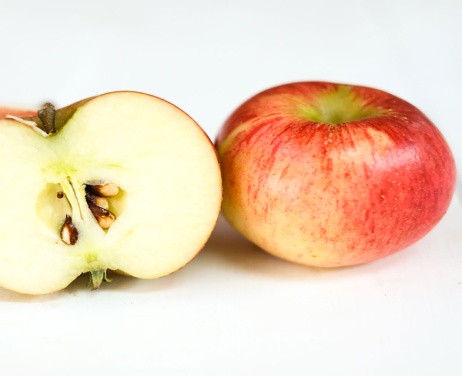 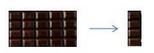                1/2 jabuke =                             1/5 čokolade =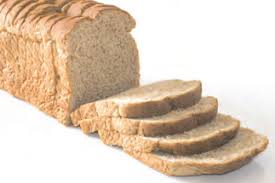 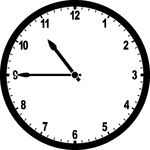         4/13 kruha =                               3/4 jedanaestog sata =      glazbena kultura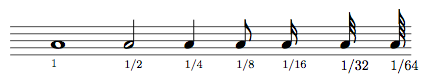 notne vrijednosti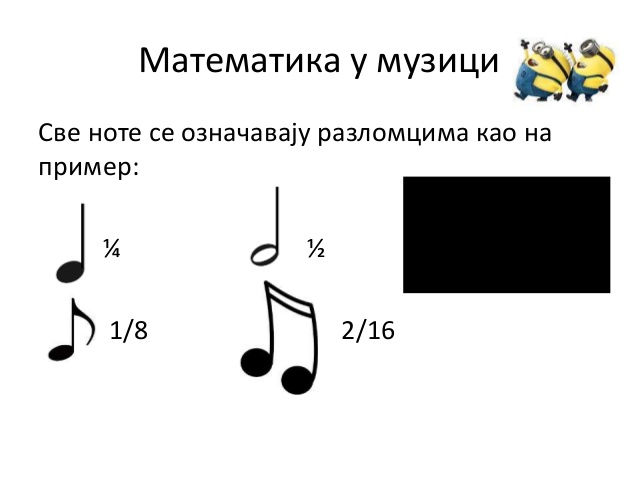 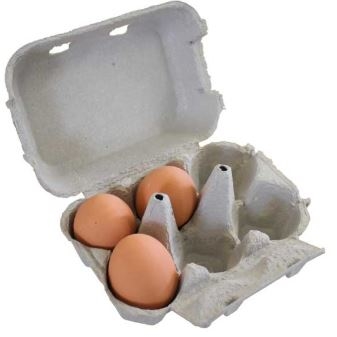 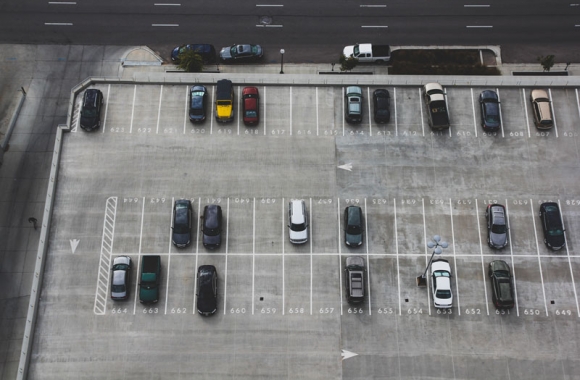   1/2 kutije =                  22/53 zauzetih parkirnih mjesta =  1/2 tablete =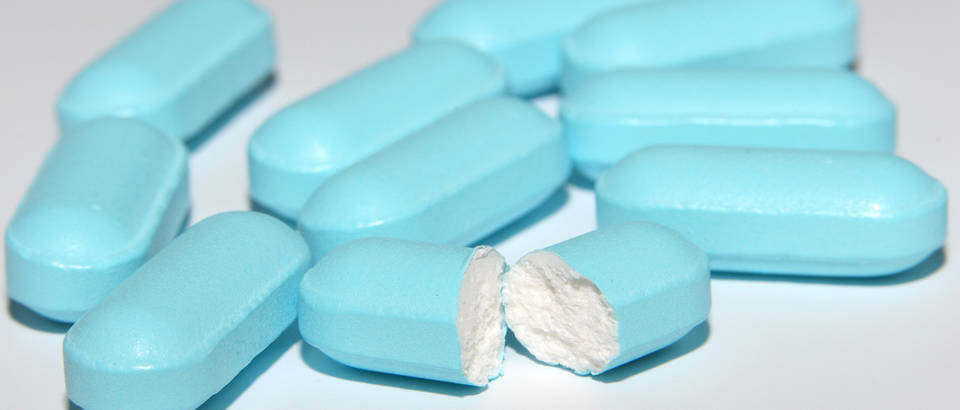 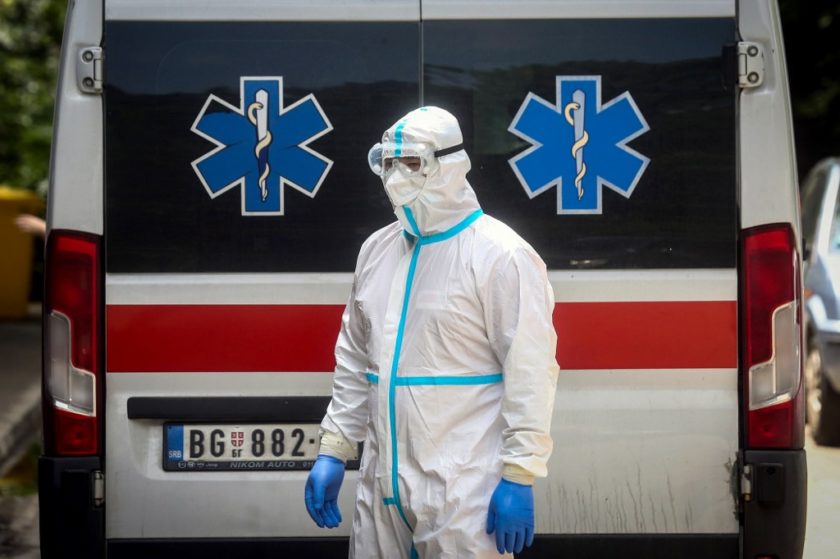 77/303 broj zaraženih u odnosu na testirane osobe =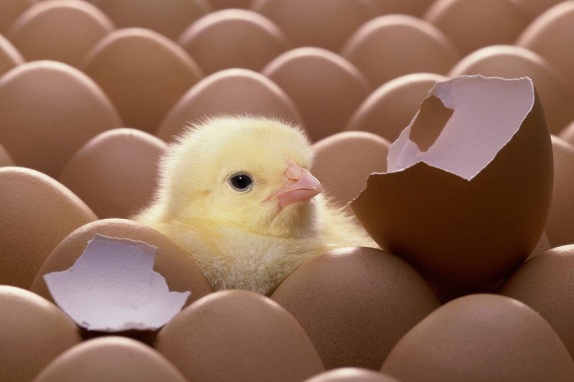 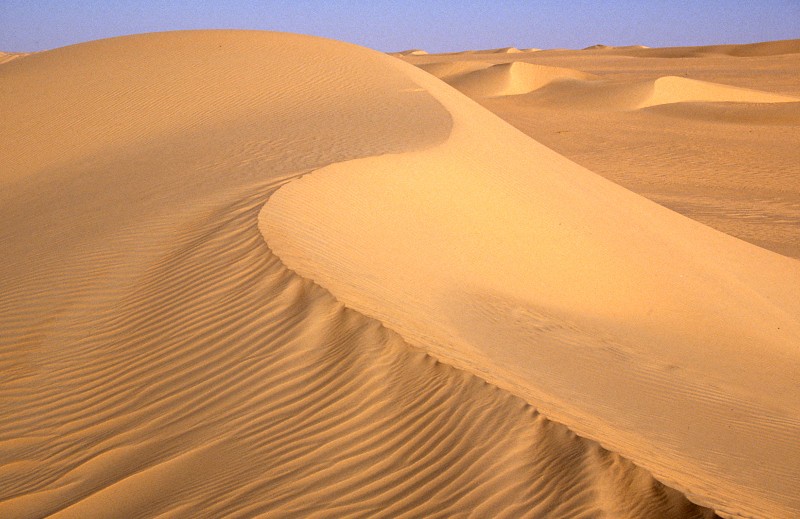       23/25 izvaljanih pilića =               pustinje čine 1/5 kopna =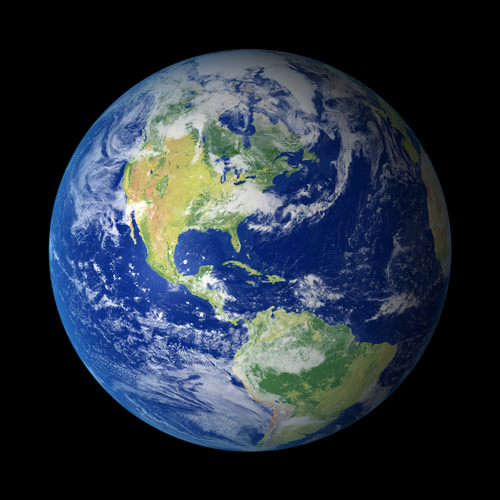 7/10 površine Zemlje su oceani = 3/10 površine Zemlje čini kopno =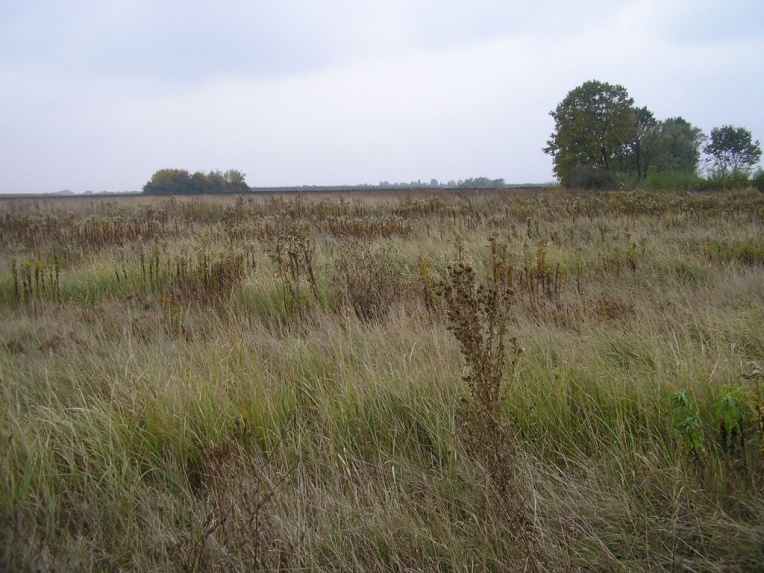 - od ukupne površine obradivog zemljišta u Hrvatskoj 19/50 je neobrađeno =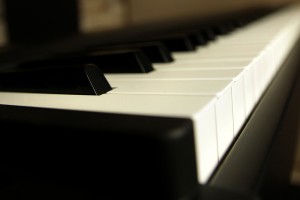 52/88 broj bijelih tipka od ukupnog broja tipki na klaviru =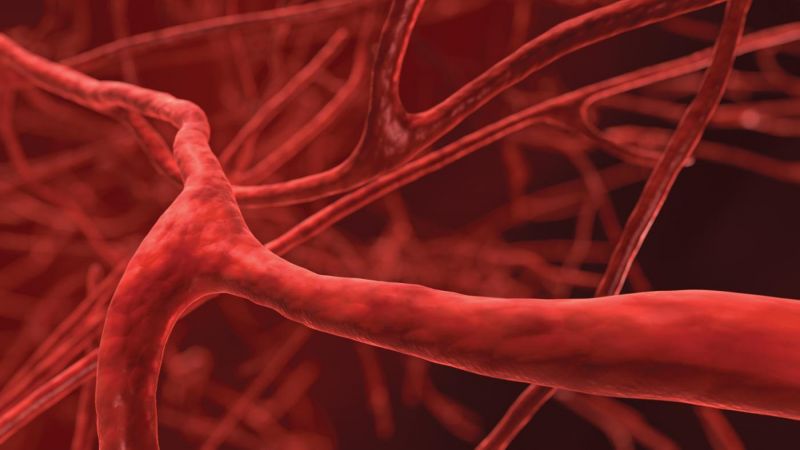 krv čini 2/25 ukupne tjelesne mase =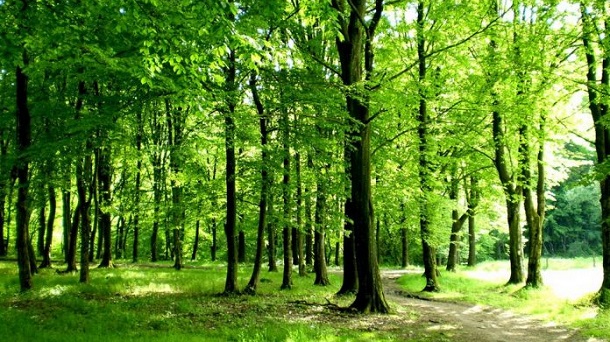 1/3  suhozemnih  površina  Zemlje  čine šume =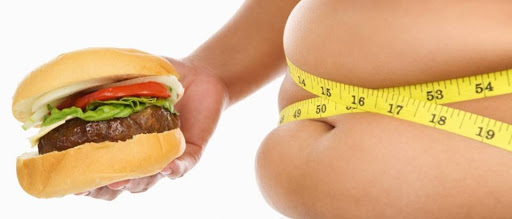 1/3  ljudi  na  svijetu  je  pretilo =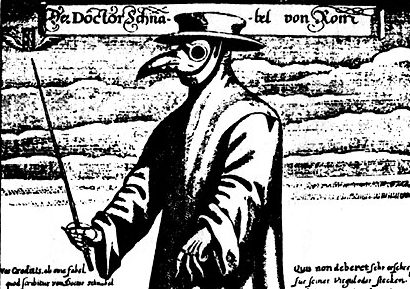 -kuga je odnijela 1/2  stanovništva  Europe                                                                          6/45 odabranih brojeva od ukupnog broja na listiću =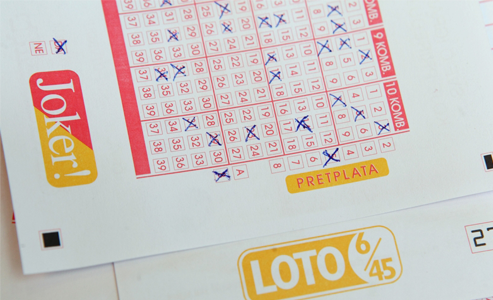 